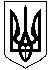 УКРАЇНАОЛЕКСАНДРІЙСЬКА РАЙОННА ДЕРЖАВНА АДМІНІСТРАЦІЯКІРОВОГРАДСЬКОЇ ОБЛАСТІВІДДІЛ ОСВІТИНАКАЗвід _______ 20___ року							    № 500м. ОлександріяПро підвищення кваліфікаціїкерівних і педагогічних кадрівна курсах в обласному інститутіпіслядипломної педагогічної освіти імені Василя Сухомлинськогоу 2014 році	На виконання наказу департаменту освіти і науки, молоді та спорту обласної державної адміністрації від 15 жовтня 2013 року № 612 «Про підвищення кваліфікації керівних і педагогічних кадрів на курсах в Кіровоградському обласному інституті післядипломної педагогічної освіти імені Василя Сухомлинського у 2014 році» та з метою задоволення потреб педагогічних працівників у особистісному та професійному зростанні, забезпечення сучасних навчальних закладів кадрами високого рівня професіоналізму і культури, здатних компетентно впроваджувати освітні технологіїНАКАЗУЮ:	1. Затвердити план-графік підвищення кваліфікації педагогічних кадрів району на 2014 р. (додаток).	2. Методисту райметодкабінету Чабан О.М. забезпечити виконання плану курсів підвищення кваліфікації педагогічних працівників.	3. Директорам навчальних закладів району:	3.1.  Видати відповідні накази по закладах освіти.	3.2. Своєчасно вирішувати питання кваліфікаційної заміни уроків вчителів, які будуть перебувати на курсах.	4. Головному бухгалтеру Должковій І.В. забезпечити своєчасну оплату відряджень педпрацівників на курси підвищення кваліфікації.	5. Контроль за виконанням даного наказу покласти на завідувача райметодкабінетом Мартюшину Т.Г.    Начальник відділу освіти   				 О. Коріненко			Додатокдо наказу відділу освітиОлександрійськоїрайдержадміністраціївід ______2013 р. № 500План-графік підвищення кваліфікації керівних і педагогічних кадрів на курсах у Кіровоградському обласному інституті післядипломної педагогічної освітиімені Василя Сухомлинського у 2014 році13.01-24.01.14   -  	Завідувачі (директори), методисти методичних кабінетів (центрів) відділів, управлінь освіти райдержадміністрацій, міських радПроблема: «Модернізація діяльності методичних служб на засадах компетентнісно-орієнтованого підходу»Матяш Л.А. – методист РМКСкляренко П.В. – методист РМК13.01-24.01.14   - 	Учителі німецької мовиПроблема: ««Комплексна реалізація діяльнісного, комунікативного та соціокультурного підходів до вивчення іноземних мов»Жванко З.І. – Попельнастівська  ЗШ І – ІІІ ст.13.01-31.01.14   -	 Учителі української мови і літературиПроблема: «Інформаційно-комунікаційні технології на уроках української мови та літератури»Павліщева А.С. – Войнівська ЗШ І – ІІІ ст.13.01-31.01.14   -	 Учителі історії, які викладають предмети освітньої галузі «Суспільствознавство»Проблема: «Формування предметних і ключових компетентностей учнів у процесі викладання історії тасуспільствознавчих дисциплін відповідно до вимог Державного стандарту базової та повної загальної середньої освіти освітньої галузі «Суспільствознавство»  			Ляшко Н.В. – Користівська   ЗШ І-ІІІ ст.              	                  13.01-31.01.14   -	      Учителі інформатики, математики, фізики та астрономіїПроблема: «Самоосвітні аспекти удосконалення професійної компетентності вчителя в умовах інформаційного суспільства»Правий О.В. – Користівська ЗШ І-ІІІ ст.Мітленко Л. – Новопраький НВК13.01-31.01.14   -	 Учителі початкових класівПроблема: «Розвиток ключових компетентностей молодших школярів у процесі реалізації вимог Державного стандарту початкової загальної освіти»Терещук Л.П. – Комінтернівський НВККосирєва С.М. – Ізмайлівська ЗШ І-ІІІ ст.Головата О.С. – Олександрівька ЗШ І-ІІІ ст.03.02-14.02.14   - 	Учителі математики першої та вищої кваліфікаційних категорійПроблема: «Дидактичні засади формування інформаційно-освітнього середовища уроку математики»Комар Л.Я.- Косівська ЗШ І-ІІІ ст.03.02-14.02. 14  -	 Учителі фізичної культури вищої кваліфікаційної категоріїПроблема: «Розвиток професійної майстерності вчителів фізичної культури на основі інноваційних технологій навчання»Козир С.М. – Войнівська ЗШ І-ІІІ ст.03.02-14.02. 14  -	 Практичні психологиПроблема: «Психолого-педагогічний зміст особистісно зорієнтованого навчання»Совенко І.С. – Новопразька ЗШ І-ІІІ ст. № 203.02-21.02. 14   -	 Керівники закладів освіти, які викладають математику і фізикуПроблема: «Педагогічне моделювання як основа проектування освітнього процесу в навчальному закладі. Сучасний урок у контексті компетентнісного підходу» Марецька О.Г. – Костянтинівська ЗШ І-ІІ ст.10.02-28.02. 14  -	 Учителі початкових класів вищої кваліфікаційної категоріїПроблема: «Індивідуалізація та диференціація навчально-виховного процесу в початковій школі»Хрієнко І.В. – Користівська ЗШІ-ІІІ ст.Колісник Л.А. – Щасливська ЗШ І-ІІ ст.17.02-28.02.14   - 	Бібліотекарі навчальних закладівПроблема: «Аспекти створення та ефективне функціонування бібліотек навчальних закладів як бібліотечно-інформаційних центрів»Пасека О.П. – ВойнівськаХавтуляріна А.Т. – Новопразький НВК17.02-28.02.14   - 	Учителі української мови і літературиПроблема: «Підготовка педагога до реалізації змістових ліній Державного стандарту базової і повної загальної середньої освіти освітньої галузі «Мови і літератури»Бенько Р.А. – Головківська ЗШ І-ІІІ ст.17.02-28.02     - 	Учителі біології, природознавства та екологіїПроблема: «Сучасний урок. Формування предметних і ключових компетентностей учнів у процесі викладання предметів освітньої галузі «Природознавство»Кандейкіна М.Ю. – Олександрівська ЗШ І-ІІІ ст.03.03-21.03.14.  - 	Учителі української та світової літератури, української та російської мовиПроблема: «Реалізація змістових ліній Державного стандарту на уроках української та світової літератури, української та російської мови»Ботнар О.В. – Войнівська ЗШ І-ІІІ ст.Щербина Т.М. – Головківська ЗШ І-ІІІ ст.03.03-21.03.14    -	 Учителі хімії, які викладають біологію, екологію, природознавствоПроблема: «Реалізація Державних стандартів базової і повної загальної середньої освіти освітньої галузі «Природознавство»Лопата С.С – Протопопівська ЗШ І-ІІІ ст.03.03-21.03.14  - 	Учителі початкових класів вищої кваліфікаційної категорії та ті, які мають звання «старший учитель», «учитель-методист»Проблема: «Інноваційні підходи до формування предметних компетентностей молодших школярів»Перкіна А.В. – Новопразький НВККришан І.Б. – Добронадіївська ЗШ І -ІІІ ст.Твердохліб Н.В. – Новопразька ЗШ І-ІІ ст.Плужнікова Т.О. – Новопразька ЗШ І-ІІІ ст. № 2 31.03-11.04.14  - 	Учителі української мови і літературиПроблема: «Підготовка педагога до реалізації змістових ліній Державного стандарту базової і повної загальної середньої освіти освітньої галузі «Мови і літератури»Савичева Л.М. – Ясинуватська ЗШ І-ІІ ст.31.03-18.04.14  -	 Учителі світової літератури, інтегрованого курсу «Література» та російської мовиПроблема: «Інформаційно-комунікаційні технології на уроках світової літератури та російської мови»Півняк І.Г. – Новопразький НВК31.03-18.04.14   - 	Учителі англійської мовиПроблема: «Комплексна реалізація діяльнісного, комунікативного та соціокультурного підходів до вивчення іноземних мов»Кутьєва В.Ю. – Комінтернівський НВК14.04-25.04.14   -	 Учителі математикиПроблема: «Сучасний урок математики в контексті компетентнісного підходу»Метка Н.І. – Головківська ЗШ І-ІІІ ст.14.04-25.04.14   -	 Учителі фізики, астрономії і природознавства Проблема: «Шкільний фізичний експеримент у системі підвищення пізнавальної активності учнів»Іващенко В.А. – Протопопівська ЗШ І-ІІІ ст.05.05-23.05.14   - 	Учителі, які викладають предмети «Захист Вітчизни» (для юнаків) та «Фізична культура»Проблема: «Формування предметних і ключових компетентностей учнів у процесі викладання предметів «Захист Вітчизни» та «Фізична культура»Макаренко С.М. –Войнівська ЗШ І-ІІІ ст.Душенко І.В. – Олександрівська ЗШ І-ІІІ ст.05.05-23.05.14   - 	Учителі початкових класів першої та вищої кваліфікаційних категорійПроблема: «Організаційно-педагогічні умови проведення уроків у початковій школі»Заблоцька Г.М. – Головківська ЗШ І-ІІІ ст.Цесько О.Б. – Протопопівська ЗШ І-ІІІ ст.Присяжна В.П. – Добронадіївська ЗШ І-ІІІ ст.Максімова Т.Є. – Попельнастівська ЗШ І-ІІІ ст.19.05-30.05.14   - 	Заступники директорів шкіл з виховної роботиПроблема: «Педагогічні умови формування ціннісних орієнтацій школярів у виховному середовищі регіону»Бугарь Ю.М. - Цукрозаводський НВК19.05-30.05.14   - 	Учителі географії та природознавства Проблема: «Використання інформаційно-комунікаційних технологій навчання на уроках географії та природознавства»Коновалова В.Г. – Новопразька ЗШ І-ІІ ст.Федяєва Н.А. – Новопразька ЗШ І_ІІІ ст. № 2Панагбєєва І.В. – Ізмайлівська ЗШ І-ІІІ ст.19.05-30.05.14   - 	Учителі трудового навчання, які викладають предмет «Технології» (обслуговуючі види праці)Проблема: «Використання інноваційних технологій навчання на уроках трудового навчання»Зайцева Н.М. – Щасливська ЗШ І-ІІ ст.26.05-06.06.14   -	 Практичні психологи та соціальні педагогиПроблема: «Сучасні підходи до соціально-психологічного супроводу навчально-виховного процесу»Овдійчук Н.І. - Червонокам’янська ЗШ І-ІІІ ст.02.06-13.06.14   - 	Керівники гуртків науково-технічного напрямкуПроблема: «Розвиток творчих здібностей учнів у технічних гуртках навчальних закладів»Давидова С.В. – БДЮТ16.06-27.06.14   - 	Учителі історії, правознавства, які мають першу та вищу кваліфікаційні категорії, звання «старший учитель», «учитель-методист» та викладають предмети освітньої галузі «Суспільствознавство» Проблема: «Інноваційні технології в практиці роботи вчителя історії, правознавства та інших суспільствознавчих дисциплін»Христонько М.П. - Бутівський НВКЛоварік С.Г, - Добронадіївська ЗШ І-ІІІ ст.16.06-27.06.14   - 	Вихователі дошкільних навчальних закладівПроблема: «Організаційно-методичні аспекти навчально-виховної роботи в різновіковій групі»Зеленська Н.О. - Улянівський НВКЗаїка І.І.  -  Червоноам’янський ДНЗДуднік Є. О. -  Новопразький ДНЗ № 1Жовна Я.А. -  Протопопівський ДНЗІщенко С.І. -  Войнівський ДНЗ (січень)11.08-22.08.14   - 	Педагоги-організаториПроблема: «Формування ціннісних орієнтацій особистості в умовах колективно-творчої діяльності»Ільчішина А.К. – Головківська ЗШ І-ІІІ ст.Наврось Л.І. – Попельнастівська ЗШ І-ІІІ ст.11.08-22.08.14   - 	Учителі української мови і літературиПроблема: «Підготовка педагога до реалізації змістових ліній Державного стандарту базової і повної загальної середньої освіти освітньої галузі «Мови і літератури»Даценко І.Ф. – Олександрівська ЗШ І-ІІІ ст.11.08-22.08.14   - 	Учителі музичного мистецтва та художньої культуриПроблема: «Підготовка педагога до реалізації змістових ліній Державного стандарту базової і повної загальної середньої освіти освітньої галузі «Мистецтво»Михайлова О.С. - Цукрозаводський НВК (сумісник)01.09-12.09.14   -	 Учителі української мови і літературиПроблема: «Компаративний аспект в аналітичній діяльності вчителя української мови і літератури»Колоярцева Л.К. – Новопразький НВК01.09-12.09.14   - 	Учителі історії, правознавства, які мають першу та вищу кваліфікаційну категорії, звання «старший учитель», «учитель-методист» та викладають предмети освітньої галузі «Суспільствознавство»Проблема: «Інноваційні технології в практиці роботи вчителя історії, правознавства та інших суспільствознавчих дисциплін»Чабан В.Г. – Лікарівська ЗШ І-ІІІ ст.Криворучко С.М. – Ізмайлівська ЗШ І-ІІІ ст.01.09-12.09.14   -	Вихователі дошкільних навчальних закладівПроблема: «Реалізація завдань Базового компонента дошкільної освіти в Україні»Щербиненко О.М. – Ізмайлівський ДНЗБережна Н.І.  – Комінтернівський НВК08.09-26.09.14   - 	 Учителі початкових класів Проблема: «Розвиток ключових компетентностей молодших школярів у процесі реалізації Державного стандарту початкової загальної освіти»Богданова С.Б.  – Користівська ЗШ І-ІІІ ст.Рискаленко Т.Г. – Червонокам’янська ЗШ І-ІІІ ст.15.09-26.09.14   -	 Педагоги-організаториПроблема: «Впровадження інтерактивних технологій виховання в практику роботи сучасної школи»Ланько О.В. – Войнівська ЗШ І-ІІІ ст.15.09-26.09.14   - 	Учителі світової літератури, інтегрованого курсу «Література» та російської мовиПроблема: «Модернізація мовної та літературної освіти за новими державними програмами»Коваленко Л.В. – Лікарівська ЗШ І-ІІІ ст.29.09-17.10.14   - 	Учителі української та світової літератури, української та російської мовиПроблема: «Реалізація змістових ліній Державного стандарту на уроках української та світової літератури, української та російської мови»Данечкіна О.А. – Протопопівська ЗШ І-ІІІ ст.Семенюк С.А. – Шарівська ЗШ І-ІІІ ст.Ткачова О.В. – Новопразька ЗШ І-ІІ ст.29.09-17.10.14   - 	Учителі англійської мовиПроблема: «Шляхи реалізації концептуально нових підходів до викладання англійської мови. Профільна освіта в старшій школі»Права Р.О. – Користівська ЗШ І-ІІІ ст.29.09-17.10.14   - 	Учителі біології, які викладають хімію, екологію та природознавство Проблема: «Реалізація можливостей міжпредметних зв’язків при викладанні природничих дисциплін»Бабаченко В.Н. – Ясинуватська ЗШ І-ІІ ст.29.09-17.10.14    -	 Учителі фізики, астрономії, математики та природознавства Проблема: «Використання міжпредметних зв’язків у системі викладання предметів фізико-математичного циклу»Остаповець О.І. – Новопразький НВКНаврось Л.І. – Попельнастівська ЗШ І-ІІІ ст.29.09-17.10.14   -	 Учителі початкових класів вищої кваліфікаційної категорії та ті, які мають звання «старший учитель», «учитель-методист»Проблема: «Інноваційні підходи до формування предметних компетентностей молодших школярів»Сніжо Г.М. – ГоловківськаЗШ І-ІІІ ст.Сергієнко Л.А. – Олександрівська ЗШ І-ІІІ ст.Токарева Н.М. –  Користівська Зш І-ІІІ ст.Левицька В.О. – Новопразький НВК20.10-31.10.14   - 	Керівники гуртків екологічного напрямкуПроблема: «Культура здорового способу життя та екологічне виховання як складові змісту позашкільної освіти»Мішньова Н.В. – БДЮТ20.10-31.10.14    -	 Учителі української мови і літературиПроблема: «Застосування проектних технологій на уроках української мови і літератури як один з напрямків розвитку мовної особистості»Гвоздецька Л. – Войнівська ЗШ І-ІІІ ст.Циганкова І.П. – Протопопівська ЗШ І-ІІІ ст.20.10-31.10.14    - 	Учителі математики Проблема: «Сучасний урок математики в контексті компетентнісного підходу»Турчина Л.О. – Ізмайлівська ЗШ І-ІІІ ст.20.10-31.10.14   - 	Завідувачі дошкільних навчальних закладівПроблема: «Зміст та умови оптимізації педагогічної діяльності в дошкільному навчальному закладі»Шевченко Ю.В. – Приютівський ДНЗСуліма Н.М. – Головківський ДНЗБлизнюк О.В. – Андріївський ДНЗГибало  Н.М. – Улянівський ДНЗ03.11-14.11.14   - 	Керівники гуртків загальноосвітніх шкіл, центрів, позашкільних навчальних закладівПроблема: «Розвиток творчих здібностей учнів засобами гурткової роботи»Данасієнко С.В. – ЦДЮТ03.11-14.11.14    -  	Вихователі дошкільних навчальних закладівПроблема: «Реалізація завдань Базового компонента дошкільної освіти в Україні»Крашанова А.В. – Головківський ДНЗБлошніченко І.Г. – Приютівський ДНЗ03.11-14.11. 14   - 	Учителі англійської мовиПроблема: «Диференціація та індивідуалізація процесу навчання англійської мови. Підготовка учнів до виконання тестових завдань»Колеснікова  В.В. – Новопразька ЗШ І-ІІ ст.03.11-21.11. 14  - 	Учителі початкових класів першої та вищої кваліфікаційних категорій Проблема: «Організаційно-педагогічні умови проведення уроків у початковій школі»Ільчішин В.М. – Головківська ЗШ І-ІІІ ст.Велика В.А. – Косівська Ш І-ІІІ ст.17.11-28.11.14   -	 Учителі української мови і літературиПроблема: «Компаративний аспект в аналітичній діяльності вчителя української мови і літератури»Комова Г.В. – Андріївська ЗШІ-ІІ ст.Пономаренко М.Л. – Користівська ЗШ І-ІІІ ст.17.11-28.11.14   -	 Учителі історії, які мають першу і вищу кваліфікаційні категорії, звання «старший учитель», «учитель-методист» та викладають предмети освітньої галузі «Суспільствознавство» Проблема: «Шляхи удосконалення фахової компетентності вчителя історії в умовах вимог Державного стандарту базової і повної загальної середньої освіти освітньої галузі «Суспільствознавство». Особливості вивчення історії у профільних класах»Перевізняк В.І – Головківська ЗШ І-ІІІ ст.Єфімов О.В. – Добронадіївська ЗШ І-ІІІ ст.24.11-12.12.14    - 	Учителі початкових класів першої та вищої кваліфікаційних категорій Проблема: «Організаційно-педагогічні умови проведення уроків у початковій школі »Маковецька Т.С. –  Дівочепільський НВКШевцова Н.В. – Дівочепільський НВКРезніченко С.В. – Новопразька ЗШ І-ІІ ст.01.12-12.12.14   - 	Учителі фізичної культуриПроблема: «Методичні особливості викладання фізичної культури в  1-9 класах загальноосвітніх навчальних закладів за новою програмою»Буйволенко С.А. – Косівська ЗШ І-ІІІ ст.01.12-19.12.14   - 	Учителі англійської мовиПроблема: «Особливості викладання іноземної мови у початкових класах»Табунець О.В. – Ізмайлівська ЗШ І-ІІІ ст.Мусатова М.О. – ясинуватська ЗШ І-ІІ ст.01.12-19.12.14   - 	Учителі географії, економіки та природознавства Проблема: «Продуктивні технології активного навчання учнів географії та економіки на уроках та в позаурочний час»Руденко Л.Г. – Косівська ЗШ І-ІІІ ст.Петренко С.Г. – Новопразький НВК15.12-26.12.14   - 	Учителі української мови і літератури Проблема: «Застосування проектних технологій на уроках української мови і літератури як один з напрямків розвитку мовної особистості»Тягла Н.М. – Комінтернівський НВК15.12-26.12.14   - 	Учителі світової літератури, інтегрованого курсу «Література» та російської мовиПроблема: «Літературознавчі та герменевтичні принципи вивчення художнього твору»Коннова О.І. – Ясинуватська ЗШ І-ІІ ст.15.12-26.12.14   - 	Вихователі дошкільних навчальних закладівПроблема: «Реалізація завдань Базового компонента дошкільної освіти в УкраїніПритула Л.І. – Лікарівський ДНЗВітряк С.О. –  Дівочепільський НВК